Middlesex FA 					    	   President           John Davies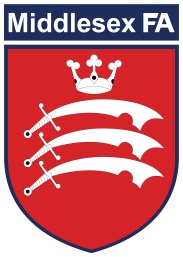 Rectory Park 					               Chairman           John TaylorRuislip Road						   Chief Executive Leigh O’ConnorNortholt 						   Middlesex 							UB5 5FA 							       TROPHY INSURANCE FORMName of Competition:	................................................................................Cup	Name of Winning Club:...............................................................................................................Name and Address of Club Secretary:.........................................................................................................................................................................................................Post Code:.................		As winners of the said County Cup Competition, in accordance with Middlesex Football Association Limited Cup Rules, we abide by the said conditions:*Middlesex Football Association Limited insures the said County Cups Trophy and as holders, we undertake to keep the Trophy in good order, whilst in our possession.*If the Trophy is damaged within the possession of the holders, we undertake to pay in full the cost of any repairs and or replacement, upon notification by the Association in writing.*We do not accept liability for the said trophy, and we undertake to IMMEDIATELY return it to Middlesex Football Association, after its official presentation, at the Cup Final venue. Under no circumstances will the Trophy be taken from the Cup Final venue playing area.       (* delete where appropriate)Name (Printed)..................................................................................................  Club Secretary	Date: ……../……../20….Signed………………………………………....................................  Club Secretary If Secretary not present: Name of Trophy Recipient:.................................................... Position of Recipient.....................................................Signed ………………………………………  Date:........../.........../20.......